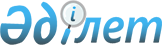 О внесении изменений в решение маслихата города Семей от 22 декабря 2017 года № 21/129-VI "О бюджете города Семей на 2018-2020 годы"
					
			Утративший силу
			
			
		
					Решение маслихата города Семей Восточно-Казахстанской области от 15 июня 2018 года № 27/174-VI. Зарегистрировано Управлением юстиции города Семей Департамента юстиции Восточно-Казахстанской области 28 июня 2018 года № 5-2-180. Утратило силу - решением маслихата города Семей Восточно-Казахстанской области от 21 декабря 2018 года № 32/212-VI.
      Сноска. Утратило силу - решением маслихата города Семей Восточно-Казахстанской области от 21.12.2018 № 32/212-VI (вводится в действие с 01.01.2019).

      Примечание РЦПИ.

      В тексте документа сохранена пунктуация и орфография оригинала.
      В соответствии со статьями 106, 109 Бюджетного кодекса Республики Казахстан от 4 декабря 2008 года, подпунктом 1) пункта 1 статьи 6 Закона Республики Казахстан от 23 января 2001 года "О местном государственном управлении и самоуправлении в Республике Казахстан, решением Восточно-Казахстанского областного маслихата от 6 июня 2018 года № 20/233-VI "О внесении изменений в решение Восточно-Казахстанского областного маслихата от 13 декабря 2017 года № 16/176-VI "Об областном бюджете на 2018-2020 годы" (зарегистрировано в Реестре государственной регистрации нормативных правовых актов за № 5648), маслихат города Семей РЕШИЛ:
      1. Внести в решение маслихата города Семей от 22 декабря 2017 года № 21/129-VI "О бюджете города Семей на 2018-2020 годы" (зарегистрировано в Реестре государственной регистрации нормативных правовых актов за № 5364, опубликовано в Эталонном контрольном банке нормативных правовых актов Республики Казахстан в электронном виде 28 декабря 2017 года) следующие изменения:
       в пункте 1:
      подпункт 1) изложить в следующей редакции:
      "доходы – 38 810 890,4 тысяч тенге:
      налоговые поступления – 17 094 157,3 тысяч тенге;
      неналоговые поступления – 87 792,0 тысяч тенге;
      поступления от продажи основного капитала – 1 585 537,0 тысяч тенге;
      поступления трансфертов – 20 043 404,1 тысяч тенге;";
      подпункт 2) изложить в следующей редакции:
      "затраты – 42 581 079,7 тысяч тенге;";
      подпункт 4) изложить в следующей редакции:
      "сальдо по операциям с финансовыми активами – -166 550,4 тысяч тенге:
      приобретение финансовых активов – 143 449,6 тысяч тенге;
      поступления от продажи финансовых активов государства – 310 000,0 тысяч тенге;";
      пункт 3 изложить в следующей редакции:
      "Принять к исполнению на 2018 год нормативы распределения доходов в бюджет города по социальному налогу и индивидуальному подоходному налогу в размере 98,5 процентов, согласно решению Восточно-Казахстанского областного маслихата от 6 июня 2018 года № 20/233-VI "О внесении изменений в решение Восточно-Казахстанского областного маслихата от 13 декабря 2017 года № 16/176-VI "Об областном бюджете на 2018-2020 годы" (зарегистрировано в Реестре государственной регистрации нормативных правовых актов за № 5648).";
      приложение 1 изложить в следующей редакции, согласно приложению 1;
      приложение 6 изложить в следующей редакции, согласно приложению 2.
      2. Настоящее решение вводится в действие с 1 января 2018 года. Бюджет города Семей на 2018 год Бюджетные программы сельских округов, поселков в бюджете на 2018 год
					© 2012. РГП на ПХВ «Институт законодательства и правовой информации Республики Казахстан» Министерства юстиции Республики Казахстан
				
      Председатель

      сессии городского маслихата 

С. Покатилов

      Секретарь

      городского маслихата 

Б. Акжалов
Приложение 1 
к решению от 15 июня 2018 года 
№ 27/174- VIПриложение 1 
к решению от 22 декабря 
2017 года № 21/129-VI
Категория
Категория
Категория
Категория
Сумма (тысяч тенге)
Класс
Класс
Класс
Сумма (тысяч тенге)
Подкласс
Подкласс
Подкласс
Наименование 1 2 3 4 5
I. Доходы
38 810 890,4
1
Налоговые поступления
17 094 157,3
01
Подоходный налог
7 824 330,0
2
Индивидуальный подоходный налог
7 824 330,0
03
Социальный налог
5 826 800,3
1
Социальный налог
5 826 800,3
04
Налоги на собственность
2 684 384,0
1
Налоги на имущество
1 606 822,0
3
Земельный налог
177 986,0
4
Налог на транспортные средства
896 543,0
5
Единый земельный налог
3 033,0
05
Внутренние налоги на товары, работы и услуги
560 776,0
2
Акцизы
61 597,0
3
Поступления за использование природных и других ресурсов
158 991,0
4
Сборы за ведение предпринимательской и профессиональной деятельности
312 723,0
5
Налог на игорный бизнес
27 465,0
08
Обязательные платежи, взимаемые за совершение юридически значимых действий и (или) выдачу документов уполномоченными на то государственными органами или должностными лицами
197 867,0
1
Государственная пошлина
197 867,0
2
Неналоговые поступления 
87 792,0
01
Доходы от государственной собственности
57 084,0
1
Поступления части чистого дохода государственных предприятий
7 659,0
4
Доходы на доли участия в юридических лицах, находящиеся в государственной собственности
513,0
5
Доходы от аренды имущества, находящегося в государственной собственности
44 538,0
7
Вознаграждения по кредитам, выданным из государственного бюджета
3,0
9
Прочие доходы от государственной собственности
4 371,0
06
Прочие неналоговые поступления
30 708,0
1
Прочие неналоговые поступления
30 708,0
3
Поступления от продажи основного капитала
1 585 537,0
01
Продажа государственного имущества, закрепленного за государственными учреждениями
1 325 487,0
1
Продажа государственного имущества, закрепленного за государственными учреждениями
1 325 487,0
03
Продажа земли и нематериальных активов
260 050,0
1
Продажа земли
230 050,0
2
Продажа нематериальных активов
30 000,0
4
Поступления трансфертов
20 043 404,1
02
Трансферты из вышестоящих органов государственного управления
20 043 404,1
2
Трансферты из областного бюджета
20 043 404,1
Функциональная группа
Функциональная группа
Функциональная группа
Функциональная группа
Функциональная группа
Сумма (тысяч тенге)
Функциональная подгруппа
Функциональная подгруппа
Функциональная подгруппа
Функциональная подгруппа
Сумма (тысяч тенге)
Администратор
Администратор
Администратор
Сумма (тысяч тенге)
Программа
Программа
Сумма (тысяч тенге)
Наименование расходов
Сумма (тысяч тенге) 1 2 3 4 5 6
II. Затраты
42 581 079,7
01
Государственные услуги общего характера
1 080 270,3
1
Представительные, исполнительные и другие органы, выполняющие общие функции государственного управления
691 419,3
112
Аппарат маслихата района (города областного значения)
23 653,0
001
Услуги по обеспечению деятельности маслихата района (города областного значения)
23 203,0
003
Капитальные расходы государственного органа
450,0
122
Аппарат акима района (города областного значения)
475 935,0
001
Услуги по обеспечению деятельности акима района (города областного значения)
386 730,0
003
Капитальные расходы государственного органа
87 329,0
113
Целевые текущие трансферты из местных бюджетов
1 876,0
123
Аппарат акима района в городе, города районного значения, поселка, села, сельского округа
191 831,3
001
Услуги по обеспечению деятельности акима района в городе, города районного значения, поселка, села, сельского округа
136 228,3
022
Капитальные расходы государственного органа
55 603,0
2
Финансовая деятельность
145 977,0
452
Отдел финансов района (города областного значения)
145 977,0
001
Услуги по реализации государственной политики в области исполнения бюджета и управления коммунальной собственностью района (города областного значения)
79 061,0
003
Проведение оценки имущества в целях налогообложения
13 086,0
010
Приватизация, управление коммунальным имуществом, постприватизационная деятельность и регулирование споров, связанных с этим
3 948,0
018
Капитальные расходы государственного органа
12 118,0
113
Целевые текущие трансферты из местных бюджетов
37 764,0
5
Планирование и статистическая деятельность
60 039,0
453
Отдел экономики и бюджетного планирования района (города областного значения)
60 039,0
001
Услуги по реализации государственной политики в области формирования и развития экономической политики, системы государственного планирования
54 136,0
004
Капитальные расходы государственного органа
3 903,0
061
Экспертиза и оценка документации по вопросам бюджетных инвестиций и государственно-частного партнерства, в том числе концессии
2 000,0
9
Прочие государственные услуги общего характера
182 835,0
801
Отдел занятости, социальных программ и регистрации актов гражданского состояния района (города областного значения)
182 835,0
001
Услуги по реализации государственной политики на местном уровне в сфере занятости, социальных программ и регистрации актов гражданского состояния
164 772,0
003
Капитальные расходы государственного органа
9 413,0
032
Капитальные расходы подведомственных государственных учреждений и организаций
8 650,0
02
Оборона
86 438,0
1
Военные нужды
62 123,0
122
Аппарат акима района (города областного значения)
62 123,0
005
Мероприятия в рамках исполнения всеобщей воинской обязанности
62 123,0
2
Организация работы по чрезвычайным ситуациям
24 315,0
122
Аппарат акима района (города областного значения)
24 315,0
006
Предупреждение и ликвидация чрезвычайных ситуаций масштаба района (города областного значения)
5 235,0
007
Мероприятия по профилактике и тушению степных пожаров районного (городского) масштаба, а также пожаров в населенных пунктах, в которых не созданы органы государственной противопожарной службы
19 080,0
03
Общественный порядок, безопасность, правовая, судебная, уголовно-исполнительная деятельность
57 747,0
9
Прочие услуги в области общественного порядка и безопасности
57 747,0
485
Отдел пассажирского транспорта и автомобильных дорог района (города областного значения)
57 747,0
021
Обеспечение безопасности дорожного движения в населенных пунктах
57 747,0
04
Образование
14 111 008,8
1
Дошкольное воспитание и обучение
1 457 916,1
464
Отдел образования района (города областного значения)
1 457 916,1
009
Обеспечение деятельности организаций дошкольного воспитания и обучения
903 730,9
040
Реализация государственного образовательного заказа в дошкольных организациях образования
554 185,2
2
Начальное, основное среднее и общее среднее образование
11 259 817,7
464
Отдел образования района (города областного значения)
11 093 458,9
003
Общеобразовательное обучение
10 391 910,9
006
Дополнительное образование для детей
701 548,0
465
Отдел физической культуры и спорта района (города областного значения)
148 351,8
017
Дополнительное образование для детей и юношества по спорту
148 351,8
467
Отдел строительства района (города областного значения)
18 007,0
024
Строительство и реконструкция объектов начального, основного среднего и общего среднего образования
18 007,0
4
Техническое и профессиональное, послесреднее образование
216 499,0
464
Отдел образования района (города областного значения)
216 499,0
018
Организация профессионального обучения
216 499,0
9
Прочие услуги в области образования
1 176 776,0
464
Отдел образования района (города областного значения)
1 176 776,0
001
Услуги по реализации государственной политики на местном уровне в области образования 
61 190,0
005
Приобретение и доставка учебников, учебно-методических комплексов для государственных учреждений образования района (города областного значения)
602 616,0
007
Проведение школьных олимпиад, внешкольных мероприятий и конкурсов районного (городского) масштаба
20 088,0
012
Капитальные расходы государственного органа
2 700,0
015
Ежемесячные выплаты денежных средств опекунам (попечителям) на содержание ребенка-сироты (детей-сирот), и ребенка (детей), оставшегося без попечения родителей
93 508,0
022
Выплата единовременных денежных средств казахстанским гражданам, усыновившим (удочерившим) ребенка (детей)-сироту и ребенка (детей), оставшегося без попечения родителей 
1 843,0
067
Капитальные расходы подведомственных государственных учреждений и организаций
394 831,0
06
Социальная помощь и социальное обеспечение
1 871 511,5
1
Социальное обеспечение
125 096,0
464
Отдел образования района (города областного значения)
27 896,0
030
Содержание ребенка (детей), переданного патронатным воспитателям
27 896,0
801
Отдел занятости, социальных программ и регистрации актов гражданского состояния района (города областного значения)
97 200,0
010
Государственная адресная социальная помощь
97 200,0
2
Социальная помощь
1 631 469,5
801
Отдел занятости, социальных программ и регистрации актов гражданского состояния района (города областного значения)
1 631 469,5
004
Программа занятости
456 781,0
006
Оказание социальной помощи на приобретение топлива специалистам здравоохранения, образования, социального обеспечения, культуры, спорта и ветеринарии в сельской местности в соответствии с законодательством Республики Казахстан
8 994,0
007
Оказание жилищной помощи
62 000,0
009
Материальное обеспечение детей-инвалидов, воспитывающихся и обучающихся на дому
70 995,0
011
Социальная помощь отдельным категориям нуждающихся граждан по решениям местных представительных органов
300 962,0
013
Социальная адаптация лиц, не имеющих определенного местожительства
99 005,8
014
Оказание социальной помощи нуждающимся гражданам на дому
163 757,0
015
Территориальные центры социального обслуживания пенсионеров и инвалидов
232 528,7
017
Обеспечение нуждающихся инвалидов обязательными гигиеническими средствами и предоставление услуг специалистами жестового языка, индивидуальными помощниками в соответствии с индивидуальной программой реабилитации инвалида
149 859,0
023
Обеспечение деятельности центров занятости населения
86 587,0
9
Прочие услуги в области социальной помощи и социального обеспечения
114 946,0
801
Отдел занятости, социальных программ и регистрации актов гражданского состояния района (города областного значения)
114 946,0
018
Оплата услуг по зачислению, выплате и доставке пособий и других социальных выплат
3 685,0
050
Реализация Плана мероприятий по обеспечению прав и улучшению качества жизни инвалидов в Республике Казахстан на 2012 – 2018 годы
111 261,0
07
Жилищно-коммунальное хозяйство
9 589 056,1
1
Жилищное хозяйство
6 931 151,8
467
Отдел строительства района (города областного значения)
6 688 240,1
003
Проектирование и (или) строительство, реконструкция жилья коммунального жилищного фонда
3 906 337,1
004
Проектирование, развитие и (или) обустройство инженерно-коммуникационной инфраструктуры
2 720 573,0
07
1
467
025
Приобретение инженерно-коммуникационной инфраструктуры
54 000,0
072
Строительство служебного жилища, развитие инженерно-коммуникационной инфраструктуры и строительство, достройка общежитий для молодежи в рамках Программы развития продуктивной занятости и массового предпринимательства
7 330,0
487
Отдел жилищно-коммунального хозяйства и жилищной инспекции района (города областного значения)
242 911,7
001
Услуги по реализации государственной политики на местном уровне в области жилищно-коммунального хозяйства и жилищного фонда
189 548,8
003
Капитальные расходы государственного органа
83,0
005
Организация сохранения государственного жилищного фонда
1 699,0
006
Обеспечение жильем отдельных категорий граждан
50 000,0
033
Проектирование, развитие и (или) обустройство инженерно-коммуникационной инфраструктуры
1 580,9
2
Коммунальное хозяйство
1 078 141,3
467
Отдел строительства района (города областного значения)
515 487,5
005
Развитие коммунального хозяйства
16 161,1
006
Развитие системы водоснабжения и водоотведения
170 265,4
058
Развитие системы водоснабжения и водоотведения в сельских населенных пунктах
329 061,0
487
Отдел жилищно-коммунального хозяйства и жилищной инспекции района (города областного значения)
562 653,8
016
Функционирование системы водоснабжения и водоотведения
159 926,0
026
Организация эксплуатации тепловых сетей, находящихся в коммунальной собственности районов (городов областного значения)
50 000,0
028
Развитие коммунального хозяйства
4 400,0
029
Развитие системы водоснабжения и водоотведения
348 327,8
3
Благоустройство населенных пунктов
1 579 763,0
123
Аппарат акима района в городе, города районного значения, поселка, села, сельского округа
1 494,0
008
Освещение улиц населенных пунктов
1 494,0
487
Отдел жилищно-коммунального хозяйства и жилищной инспекции района (города областного значения)
1 578 269,0
017
Обеспечение санитарии населенных пунктов
134 472,1
025
Освещение улиц в населенных пунктах
244 988,6
030
Благоустройство и озеленение населенных пунктов
1 196 794,2
031
Содержание мест захоронений и захоронение безродных
2 014,1
08
Культура, спорт, туризм и информационное пространство
8 899 823,0
1
Деятельность в области культуры
348 834,0
455
Отдел культуры и развития языков района (города областного значения)
340 754,0
003
Поддержка культурно-досуговой работы
340 754,0
467
Отдел строительства района (города областного значения)
8 080,0
011
Развитие объектов культуры
8 080,0
2
Спорт
8 152 443,0
465
Отдел физической культуры и спорта района (города областного значения)
132 943,0
001
Услуги по реализации государственной политики на местном уровне в сфере физической культуры и спорта
21 749,0
005
Развитие массового спорта и национальных видов спорта 
12 612,0
006
Проведение спортивных соревнований на районном (города областного значения) уровне
60 677,0
007
Подготовка и участие членов сборных команд района (города областного значения) по различным видам спорта на областных спортивных соревнованиях
37 905,0
467
Отдел строительства района (города областного значения)
8 019 500,0
008
Развитие объектов спорта 
8 019 500,0
3
Информационное пространство
283 972,6
455
Отдел культуры и развития языков района (города областного значения)
173 028,6
006
Функционирование районных (городских) библиотек
159 530,6
007
Развитие государственного языка и других языков народа Казахстана
13 498,0
456
Отдел внутренней политики района (города областного значения)
110 944,0
002
Услуги по проведению государственной информационной политики
110 944,0
9
Прочие услуги по организации культуры, спорта, туризма и информационного пространства
114 573,4
455
Отдел культуры и развития языков района (города областного значения)
29 728,4
001
Услуги по реализации государственной политики на местном уровне в области развития языков и культуры
25 873,4
010
Капитальные расходы государственного органа
1 147,0
032
Капитальные расходы подведомственных государственных учреждений и организаций
2 708,0
456
Отдел внутренней политики района (города областного значения)
84 845,0
001
Услуги по реализации государственной политики на местном уровне в области информации, укрепления государственности и формирования социального оптимизма граждан
63 333,0
003
Реализация мероприятий в сфере молодежной политики
21 512,0
09
Топливно-энергетический комплекс и недропользование
1 604 545,3
1
Топливо и энергетика
1 604 545,3
467
Отдел строительства района (города областного значения)
751 910,8
009
Развитие теплоэнергетической системы
751 910,8
487
Отдел жилищно-коммунального хозяйства и жилищной инспекции района (города областного значения)
852 634,5
009
Развитие теплоэнергетической системы
852 634,5
10
Сельское, водное, лесное, рыбное хозяйство, особо охраняемые природные территории, охрана окружающей среды и животного мира, земельные отношения
269 796,5
1
Сельское хозяйство
214 066,5
462
Отдел сельского хозяйства района (города областного значения)
45 420,5
001
Услуги по реализации государственной политики на местном уровне в сфере сельского хозяйства
43 120,5
006
Капитальные расходы государственного органа
2 300,0
467
Отдел строительства района (города областного значения)
8 887,0
010
Развитие объектов сельского хозяйства
8 887,0
473
Отдел ветеринарии района (города областного значения)
159 759,0
001
Услуги по реализации государственной политики на местном уровне в сфере ветеринарии
32 394,0
003
Капитальные расходы государственного органа
830,0
007
Организация отлова и уничтожения бродячих собак и кошек
13 538,0
008
Возмещение владельцам стоимости изымаемых и уничтожаемых больных животных, продуктов и сырья животного происхождения
2 875,0
011
Проведение противоэпизоотических мероприятий
110 122,0
6
Земельные отношения
50 793,0
463
Отдел земельных отношений района (города областного значения)
50 793,0
001
Услуги по реализации государственной политики в области регулирования земельных отношений на территории района (города областного значения)
49 443,0
007
Капитальные расходы государственного органа
1 350,0
9
Прочие услуги в области сельского, водного, лесного, рыбного хозяйства, охраны окружающей среды и земельных отношений
4 937,0
453
Отдел экономики и бюджетного планирования района (города областного значения)
4 937,0
099
Реализация мер по оказанию социальной поддержки специалистов
4 937,0
11
Промышленность, архитектурная, градостроительная и строительная деятельность
216 124,0
2
Архитектурная, градостроительная и строительная деятельность
216 124,0
467
Отдел строительства района (города областного значения)
80 370,0
001
Услуги по реализации государственной политики на местном уровне в области строительства
79 670,0
017
Капитальные расходы государственного органа
700,0
468
Отдел архитектуры и градостроительства района (города областного значения)
135 754,0
001
Услуги по реализации государственной политики в области архитектуры и градостроительства на местном уровне
34 926,0
003
Разработка схем градостроительного развития территории района и генеральных планов населенных пунктов
97 094,0
004
Капитальные расходы государственного органа
3 734,0
12
Транспорт и коммуникации
3 621 688,4
1
Автомобильный транспорт
3 563 002,4
123
Аппарат акима района в городе, города районного значения, поселка, села, сельского округа
9 687,0
013
Обеспечение функционирования автомобильных дорог в городах районного значения, поселках, селах, сельских округах
9 687,0
485
Отдел пассажирского транспорта и автомобильных дорог района (города областного значения)
3 553 315,4
022
Развитие транспортной инфраструктуры
89 788,9
023
Обеспечение функционирования автомобильных дорог
3 463 526,5
9
Прочие услуги в сфере транспорта и коммуникаций
58 686,0
485
Отдел пассажирского транспорта и автомобильных дорог района (города областного значения)
58 686,0
001
Услуги по реализации государственной политики на местном уровне в области пассажирского транспорта и автомобильных дорог 
56 835,8
003
Капитальные расходы государственного органа 
1 850,2
13
Прочие
459 483,9
3
Поддержка предпринимательской деятельности и защита конкуренции
45 059,4
469
Отдел предпринимательства района (города областного значения)
45 059,4
001
Услуги по реализации государственной политики на местном уровне в области развития предпринимательства
43 415,0
004
Капитальные расходы государственного органа
1 644,4
9
Прочие
414 424,5
123
Аппарат акима района в городе, города районного значения, поселка, села, сельского округа
4 177,5
040
Реализация мер по содействию экономическому развитию регионов в рамках Программы развития регионов до 2020 года
4 177,5
452
Отдел финансов района (города областного значения)
378 868,4
012
Резерв местного исполнительного органа района (города областного значения) 
378 868,4
453
Отдел экономики и бюджетного планирования района (города областного значения)
20 000,0
003
Разработка или корректировка, а также проведение необходимых экспертиз технико-экономических обоснований местных бюджетных инвестиционных проектов и конкурсных документаций проектов государственно-частного партнерства, концессионных проектов, консультативное сопровождение проектов государственно-частного партнерства и концессионных проектов
20 000,0
455
Отдел культуры и развития языков района (города областного значения)
2 695,0
040
Реализация мер по содействию экономическому развитию регионов в рамках Программы развития регионов до 2020 года
2 695,0
464
Отдел образования района (города областного значения)
8 683,6
041
Реализация мер по содействию экономическому развитию регионов в рамках Программы развития регионов до 2020 года
8 683,6
14
Обслуживание долга
6 222,1
1
Обслуживание долга
6 222,1
452
Отдел финансов района (города областного значения)
6 222,1
013
Обслуживание долга местных исполнительных органов по выплате вознаграждений и иных платежей по займам из областного бюджета
6 222,1
15
Трансферты
707 364,8
1
Трансферты
707 364,8
452
Отдел финансов района (города областного значения)
707 364,8
006
Возврат неиспользованных (недоиспользованных) целевых трансфертов
2 419,8
024
Целевые текущие трансферты из нижестоящего бюджета на компенсацию потерь вышестоящего бюджета в связи с изменением законодательства
562 686,0
038
Субвенции
134 868,0
051
Трансферты органам местного самоуправления
7 391,0
III. Чистое бюджетное кредитование
361 182,0
Бюджетные кредиты
366 553,0
07
Жилищно-коммунальное хозяйство
355 730,0
1
Жилищное хозяйство
355 730,0
487
Отдел жилищно-коммунального хозяйства и жилищной инспекции района (города областного значения)
355 730,0
053
Кредитование на реконструкцию и строительство систем тепло-, водоснабжения и водоотведения
355 730,0
10
Сельское, водное, лесное, рыбное хозяйство, особо охраняемые природные территории, охрана окружающей среды и животного мира, земельные отношения
10 823,0
9
Прочие услуги в области сельского, водного, лесного, рыбного хозяйства, охраны окружающей среды и земельных отношений
10 823,0
453
Отдел экономики и бюджетного планирования района (города областного значения)
10 823,0
006
Бюджетные кредиты для реализации мер социальной поддержки специалистов 
10 823,0
01
Погашение бюджетных кредитов
5 371,0
IV. Сальдо по операциям с финансовыми активами
-166 550,4
Приобретение финансовых активов
143 449,6
13
Прочие
143 449,6
9
Прочие
143 449,6
485
Отдел пассажирского транспорта и автомобильных дорог района (города областного значения)
143 449,6
065
Формирование или увеличение уставного капитала юридических лиц
143 449,6
Поступления от продажи финансовых активов государства
310 000,0
V. Дефицит (профицит) бюджета
-3 964 820,9
VI. Финансирование дефицита (использование профицита) бюджета
3 964 820,9 Приложение 2 
к решению от 15 июня 2018 года 
№ 27/174- VIПриложение 6 
к решению от 22 декабря 
2017 года № 21/129-VIтысяч тенге
№
Наименование сельского округа, поселка
Всего
в том числе по программам
в том числе по программам
в том числе по программам
в том числе по программам
в том числе по программам
№
Наименование сельского округа, поселка
Всего
001 "Услуги по обеспечению деятельности акима района в городе, города районного значения, поселка, села, сельского округа"
008 "Освещение улиц населенных пунктов"
013 "Обеспечение функционирования автомобильных дорог в городах районного значения, поселках, селах, сельских округах"
022 "Капитальные расходы государственного органа"
040 "Реализация мер по содействию экономическому развитию регионов в рамках Программы развития регионов до 2020 года "
1
Абралинский
14 323,0
13 259,0
64,0
1 000,0
2
Айнабулакский
15 385,7
14 385,7
1 000,0
3
Акбулакский
18 842,1
17 842,1
1 000,0
4
Алгабасский
60 788,2
13 828,0
1 245,0
45 293,0
422,2
5
Достыкский
28 520,3
25 556,1
824,0
2 140,2
6
Жиеналинский
24 877,5
16 789,4
2 473,0
4 000,0
1 615,1
7
Караоленский
28 280,0
19 505,0
1 430,0
1 245,0
6 100,0
8
поселок Чаган
16 173,0
15 063,0
900,0
210,0
Всего
207 189,8
136 228,3
1 494,0
9 687,0
55 603,0
4 177,5